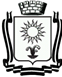 ПОСТАНОВЛЕНИЕАДМИНИСТРАЦИИ ГОРОДА-КУРОРТА КИСЛОВОДСКАСТАВРОПОЛЬСКОГО КРАЯ       78                                 город-курорт Кисловодск                        №    08.02.2021.О назначении общественных обсуждений В соответствии с Федеральным законом от 06 октября 2003 года № 131-ФЗ «Об общих принципах организации местного самоуправления в Российской Федерации», Градостроительным кодексом Российской Федерации, Законом Ставропольского края от 02 марта 2005 года № 12-кз «О местном самоуправлении в Ставропольском крае», Уставом городского округа города-курорта Кисловодска, Положением о порядке организации и проведения публичных слушаний или общественных обсуждений по вопросам градостроительной деятельности в городском округе городе-курорте Кисловодске, утвержденным решением Думы города-курорта Кисловодска от 27 июня . № 66-518, администрация города-курорта КисловодскаПОСТАНОВЛЯЕТ:1. Назначить проведение общественных обсуждений по предоставлению разрешения на условно разрешенный вид использования земельного участка, по предоставлению разрешения на отклонение от предельных параметров разрешенного строительства с 11 февраля 2021 года по 03 марта 2021 года.2. Вынести на общественные обсуждения, указанные в п.1 настоящего постановления, рассмотрение заявлений:2.1. Альмовой Ф.Б. о предоставлении разрешения на отклонение от предельных параметров разрешенного строительства, в части изменения максимального процента застройки до 40% и в части минимальных отступов от границ  земельного участка с кадастровым номером 26:34:140206:16, расположенного по адресу: г. Кисловодск, ул. Фоменко, 5 линия, 7, площадью 405 кв. м, вид разрешенного использования «Под индивидуальное домовладение», со стороны дороги 2 м и со стороны земельного участка с к/н 26:34:140206:106 с/т "Вишенка" садово-огородный участок № 114 1 м;2. Атаманова С.Ю., Геворкян И.Ф., Кузиной Н.Д. о предоставлении разрешения на условно разрешенный вид использования земельного участка с кадастровым номером 26:34:020217:17, расположенного по адресу: г. Кисловодск, б-р Курортный, 12, вид разрешенного использования «Санаторно-лечебное здание», запрашиваемый вид «магазины»;3. Гамзатовой П.У. о предоставлении разрешения на отклонение от предельных параметров разрешенного строительства, в части изменения максимального процента застройки земельного участка с кадастровым номером 26:34:150112:672, расположенного по адресу: г. Кисловодск, улица Кирова, 68В, площадью 295 кв. м, вид разрешенного использования «Под жилую застройку Индивидуальную», до 60%;4. Давудова Б.М. о предоставлении разрешения на отклонение от предельных параметров разрешенного строительства, в части изменения максимального процента застройки земельного участка с кадастровым номером 26:34:040212:17, расположенного по адресу: г. Кисловодск, ул. Пчелиная, 9-а, площадью 500 кв. м, вид разрешенного использования «Под строительство индивидуального жилого дома», до 40%;5. Сенниковой Е.Г. о предоставлении разрешения на отклонение от предельных параметров разрешенного строительства, в части изменения максимального процента застройки земельного участка с кадастровым номером 26:34:020143:4, расположенного по адресу: г. Кисловодск, ул. Гагарина, 38, площадью 291 кв. м, вид разрешенного использования «Под жилую застройку Индивидуальную», до 44%;6. Сибиченкова В.Ф. о предоставлении разрешения на отклонение от предельных параметров разрешенного строительства земельного участка с кадастровым номером 26:34:050119:175, расположенного по адресу: г. Кисловодск, улица Пугачева, 1, площадью 484 кв. м, вид разрешенного использования «Гостиничное обслуживание»;7. Чопанова М.А. о предоставлении разрешения на отклонение от предельных параметров разрешенного строительства, в части изменения максимального процента застройки земельного участка с кадастровым номером 26:34:150102:41, расположенного по адресу: г. Кисловодск, пр-кт Дзержинского, 33, площадью 571 кв. м, до 40%;8. Чуркиной А.Т. о предоставлении разрешения на условно разрешенный вид использования образуемого земельного участка, расположенного по адресу: г. Кисловодск, ул.  Чайковского, с кадастровым номером 26:34:100128:ЗУ1, площадь 30 кв. м, запрашиваемый вид - «объекты гаражного назначения»;9. Коркмасовой А.Х. о предоставлении разрешения на отклонение от предельных параметров разрешенного строительства, в части изменения минимальной площади земельного участка с кадастровым номером 26:34:030113:1, расположенный по адресу: г. Кисловодск, ул. Пятигорская, 56-А с 2500 кв. м на 807 кв. м;10. Ромазовой С.Р., Живагиной В.Н. о предоставлении разрешения на условно разрешенный вид использования земельного участка, расположенного по адресу: г. Кисловодск, ул. Седлогорская, 21, с кадастровым номером 26:34:130203:3, площадь 648 кв. м, вид разрешенного использования «Под жилую застройку Индивидуальную», запрашиваемый вид – «Малоэтажная многоквартирная жилая застройка»;11. Хачатурова И.Г. о предоставлении разрешения на отклонение от предельных параметров разрешенного строительства, в части сокращения расстояния до 0 (нуля) метров с западной границы земельного участка с кадастровым номером 26:34:050118:243, расположенный по адресу: г. Кисловодск, ул. Чкалова, 39-А.3. Установить, что предложения и замечания по рассматриваемым вопросам принимаются по предварительной записи, посредством телефонной коммуникации (887937 2-56-10), в связи с ограничительными мерами по снижению рисков распространения новой коронавирусной инфекции (COVID-19), для обеспечения санитарно-эпидемиологического благополучия населения на территории Ставропольского края, в письменном виде в адрес комиссии по землепользованию и застройке города-курорта Кисловодска, а также посредством записи в книге (журнале) учета посетителей экспозиции проекта, подлежащего рассмотрению на общественных обсуждениях в период с 15 февраля 2021 года по 19 февраля 2021 года включительно.4. Поручить комиссии по землепользованию и застройке городского округа города-курорта Кисловодска:	4.1. организацию и проведение общественных обсуждений, указанных в пункте 1 настоящего постановления;	4.2. разместить оповещение о начале общественных обсуждений на официальном сайте администрации города-курорта Кисловодска в сети Интернет и в общественно-политическом еженедельнике «Кисловодская газета»;4.3. организовать проведение экспозиции на территории по адресу г. Кисловодск, ул. А. Губина, 9, (вход в здание управления архитектуры и градостроительства администрации города-курорта Кисловодска); 4.4. доступ к экспозиции, в    связи с   ограничительными   мерами      по   снижению   рисков    распространения   новой    коронавирусной     инфекции (COVID-19), для обеспечения   санитарно-эпидемиологического благополучия населения на территории Ставропольского края, пятница с 15:00 до 16:00, осуществляется с соблюдением санитарно-эпидемиологических правил для профилактики новой коронавирусной инфекции (COVID-19).5. Установить, что расходы, связанные с организацией и проведением общественных обсуждений по предоставлению разрешения на условно-разрешенный вид использования земельного участка, по предоставлению разрешения на отклонение от предельных параметров разрешенного строительства, несет физическое лицо, заинтересованное в предоставлении такого разрешения.6. Информационно-аналитическому отделу администрации города-курорта Кисловодска опубликовать настоящее постановление в городском общественно-политическом еженедельнике «Кисловодская газета» и на официальном сайте администрации города-курорта Кисловодска в сети Интернет с целью информирования населения.7. Настоящее постановление вступает в силу со дня подписания.Глава города-курортаКисловодска					    			       А.В. Курбатов